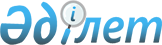 О внесении изменений в решение XI-й сессии маслихата города Алматы V-го созыва от 12 декабря 2012 года № 74 "О бюджете города Алматы на 2013-2015 годы"
					
			С истёкшим сроком
			
			
		
					Решение ХVI сессии Маслихата города Алматы V созыва от 22 мая 2013 года N 106. Зарегистрировано в Департаменте юстиции города Алматы 7 июня 2013 года за N 980. Прекращено действие в связи с истечением срока
      В соответствии со статьей 106, пунктом 1 статьи 108 Бюджетного Кодекса Республики Казахстан от 4 декабря 2008 года, статьями 6, 7 Закона Республики  Казахстан от 23 января 2001 года "О местном государственном управлении и самоуправлении в Республике Казахстан", маслихат города Алматы V-го созыва РЕШИЛ:
      1. Внести в решение XI-й сессии маслихата города Алматы V-го созыва от 12 декабря 2012 года № 74 "О бюджете города Алматы на 2013 - 2015 годы" (зарегистрировано в Реестре государственной регистрации нормативных правовых актов за № 959, опубликовано 29 декабря 2012 года в газете "Алматы ақшамы" № 157 и 29 декабря 2012 года в газете "Вечерний Алматы" № 160-161), с изменениями, внесенными решением XIII-й сессией маслихата города Алматы V-го созыва от 15 февраля 2013 года № 92 "О внесении изменений в решение XI-й сессии маслихата города Алматы V-го созыва от 12 декабря 2012 года № 74 "О бюджете города Алматы на 2013 - 2015 годы" (зарегистрировано в Реестре государственной регистрации нормативных правовых актов за № 970, опубликовано 14 марта 2013 года в газете "Алматы акшамы" № 34 и 14 марта 2013 года в газете "Вечерний Алматы" № 35), следующие изменения:
      в пункте 1:
      в подпункте 1):
      цифры "284 499 115" заменить цифрами "300 243 087,6";
      в подпункте 2):
      цифры "292 783 139" заменить цифрами "311 348 567,4";
      в подпункте 3):
      в строке "чистое бюджетное кредитование" цифры "-88 560" заменить цифрами "-21 888";
      в строке "погашение бюджетных кредитов" цифры "88 560" заменить цифрами "21 888";
      в подпункте 4):
      в строке "сальдо по операциям с финансовыми активами" цифры "10 827 317" заменить цифрами "11 298 122";
      в строке "приобретение финансовых активов" цифры "10 827 317" заменить цифрами "11 298 122";
      в подпункте 5):
      цифры "-19 022 781" заменить цифрами "-22 381 713,8";
      в подпункте 6):
      цифры "19 022 781" заменить цифрами "22 381 713,8";
      в пункте 6 цифры "3 946 169" заменить цифрами "4 847 834";
      в пункте 7 цифры "1 282 577" заменить цифрами "1 921 472";
      в пункте 8 цифры "13 511 535" заменить цифрами "14 216 585";
      в пункте 9 цифры "57 762 766" заменить цифрами "58 558 954,2";
      в пункте 10 цифры "38 537 706" заменить цифрами "40 046 822";
      в пункте 11 цифры "8 650 925" заменить цифрами "8 823 115";
      в пункте 12 цифры "34 029 671" заменить цифрами "37 500 513,1";
      в пункте 13 цифры "9 059 881" заменить цифрами "10 205 457";
      в пункте 14 цифры "12 830 041" заменить цифрами "13 291 363";
      в пункте 15 цифры "4 848 134" заменить цифрами "7 120 974";
      в пункте 16 цифры "2 645 875" заменить цифрами "3 064 916";
      в пункте 17 цифры "43 045 405" заменить цифрами "48 689 942,3";
      в пункте 18 цифры "18 273 364" заменить цифрами "19 150 441,8";
      2. Приложение 1 к указанному решению изложить в новой редакции согласно приложению к данному решению.
      3. Секретарю маслихата города Алматы Мукашеву Т.Т. произвести государственную регистрацию нормативного правового акта в Департаменте юстиции города Алматы.
      4. Настоящее решение вводится в действие с 1 января 2013 года и распространяется на отношения, возникшие до введения его в действие. БЮДЖЕТ ГОРОДА АЛМАТЫ НА 2013 ГОД
      Председатель XVI-й сессии
      маслихата города Алматы
      V-го созыва                     А. Моргунов
      Секретарь маслихата
      города Алматы V-го созыва      Т. Мукашев
					© 2012. РГП на ПХВ «Институт законодательства и правовой информации Республики Казахстан» Министерства юстиции Республики Казахстан
				
      Председатель XVI-й сессии маслихата города Алматы V-го созыва

А. Моргунов

      Секретарь маслихатагорода Алматы V-го созыва

Т. Мукашев
Приложение 1
к решению XVI-й
сессии маслихата
города Алматы V-го созыва
от 22 мая 2013 года № 106
Категория
Категория
Категория
Категория
Категория
Сумма (тыс.тенге)
Класс                   Наименование
Класс                   Наименование
Класс                   Наименование
Класс                   Наименование
Сумма (тыс.тенге)
Подкласс
Подкласс
Подкласс
Сумма (тыс.тенге)
Специфика
Сумма (тыс.тенге)
1
1
1
1
2
3
   I. ДОХОДЫ
300 243 087,6
1
Налоговые поступления
222 372 607,6
01
Подоходный налог 
109 239 053,6
2
Индивидуальный подоходный налог
109 239 053,6
03
Социальный налог
80 232 254
1
Социальный налог
80 232 254
04
Налоги на собственность
23 886 250
1
Налоги на имущество
14 000 000
3
Земельный налог
1 985 000
4
Налог на транспортные средства
7 900 000
5
Единый земельный налог
1 250
05
Внутренние налоги на товары, работы и услуги
6 881 750
2
Акцизы
2 543 800
3
Поступления за использование природных и других ресурсов
1 083 000
4
Сборы за ведение предпринимательской и профессиональной деятельности
2 954 950
5
Налог на игорный бизнес
300 000
08
Обязательные платежи, взимаемые за совершение юридически значимых действий и(или) выдачу документов уполномоченными на то государственными органами или должностными лицами
2 133 300
1
Государственная пошлина
2 133 300
2
Неналоговые поступления
1 022 494
01
Доходы от государственной собственности
906 494
1
Поступления части чистого дохода государственных предприятий
50 700
3
Дивиденды на государственные пакеты акций, находящиеся в государственной собственности
8 400
4
Доходы на доли участия в юридических лицах, находящиеся в государственной собственности
4 200
5
Доходы от аренды имущества, находящегося в государственной собственности
839 972
7
Вознаграждения по кредитам, выданным из государственного бюджета
3 222
02
Поступления от реализации товаров (работ, услуг) государственными учреждениями, финансируемыми из государственного бюджета
1 000
1
Поступления от реализации товаров (работ, услуг) государственными учреждениями, финансируемыми из государственного бюджета
1 000
06
Прочие неналоговые поступления
115 000
1
Прочие неналоговые поступления
115 000
3
Поступления от продажи основного капитала
1 530 000
03
Продажа земли и нематериальных активов
1 530 000
1
Продажа земли 
1 500 000
2
Продажа нематериальных активов
30 000
4
Поступления  трансфертов 
75 317 986
02
Трансферты из вышестоящих органов государственного управления
75 317 986
1
Трансферты из республиканского бюджета
75 317 986
Функциональная группа                              
Функциональная группа                              
Функциональная группа                              
Функциональная группа                              
Функциональная группа                              
Функциональная группа                              
Функциональная подгруппа                         
Функциональная подгруппа                         
Функциональная подгруппа                         
Функциональная подгруппа                         
Функциональная подгруппа                         
Администратор бюджетных программ
Администратор бюджетных программ
Администратор бюджетных программ
Администратор бюджетных программ
Программа
Программа
Программа
Наименование
    II. ЗАТРАТЫ
311 348 567,4
01
Государственные услуги общего характера
4 847 834
111
Аппарат маслихата города республиканского значения, столицы
47 223
001
Услуги по обеспечению деятельности маслихата города республиканского значения, столицы
46 473
003
Капитальные расходы государственного органа
750
121
Аппарат акима города республиканского значения, столицы
2 952 448
001
Услуги по обеспечению деятельности акима города республиканского значения, столицы
587 421
002
Создание информационных систем
434 250
003
Капитальные расходы государственного органа
1 930 777
123
Аппарат акима района в городе, города районного значения, поселка, аула (села), аульного (сельского) округа
876 771
001
Услуги по обеспечению деятельности акима района в городе, города районного значения, поселка, аула (села), аульного (сельского) округа
658 594
022
Капитальные расходы государственного органа
218 177
379
Ревизионная комиссия города республиканского значения, столицы
106 646
001
Услуги по обеспечению деятельности ревизионной комиссии города республиканского значения, столицы
106 646
356
Управление финансов города республиканского значения
502 973
001
Услуги по реализации государственной политики в области исполнения местного бюджета и управления коммунальной собственностью
395 478
003
Проведение оценки имущества в целях налогообложения
62 505
010
Приватизация, управление коммунальным имуществом, постприватизационная деятельность и регулирование споров, связанных с этим
6 984
011
Учет, хранение, оценка и реализация имущества, поступившего в коммунальную собственность
30 000
014
Капитальные расходы государственного органа
3 361
033
Проведение мероприятий по ликвидации государственного учреждения, проводившего работу по выдаче разовых талонов и обеспечению полноты сбора сумм от реализации разовых талонов
4 645
357
Управление экономики и бюджетного планирования города республиканского значения
231 173
001
Услуги по реализации государственной политики в области формирования и развития экономической политики, системы государственного планирования и управления города республиканского значения
219 575
004
Капитальные расходы государственного органа
11 598
373
Управление строительства города республиканского значения
130 600
080
Строительство специализированных центров обслуживания населения 
130 600
02
Оборона
1 921 472
350
Управление по мобилизационной подготовке, гражданской обороне, организации предупреждения и ликвидации аварий и стихийных бедствий города республиканского значения, столицы
116 654
003
Мероприятия в рамках исполнения всеобщей воинской обязанности
113 069
007
Подготовка территориальной обороны и территориальная оборона города республиканского значения, столицы
3 585
350
Управление по мобилизационной подготовке, гражданской обороне, организации предупреждения и ликвидации аварий и стихийных бедствий города республиканского значения, столицы
1 804 818
001
Услуги по реализации государственной политики на местном уровне в области мобилизационной подготовки, гражданской обороны, организации предупреждения и ликвидации аварий и стихийных бедствий
52 666
004
Мероприятия гражданской обороны города республиканского значения
314 194
005
Мобилизационная подготовка и мобилизация города республиканского значения, столицы
34 898
006
Предупреждение и ликвидация чрезвычайных ситуаций масштаба города республиканского значения, столицы
1 402 063
010
Капитальные расходы государственного органа
997
03
Общественный порядок, безопасность, правовая, судебная, уголовно-исполнительная деятельность
14 216 585
352
Исполнительный орган внутренних дел, финансируемый из бюджета города республиканского значения, столицы
12 755 755
001
Услуги по реализации государственной политики в области обеспечения охраны общественного порядка и безопасности на территории города республиканского значения, столицы
10 299 436
003
Поощрение граждан, участвующих в охране общественного порядка
25 000
005
Создание информационных систем 
56 401
007
Капитальные расходы государственного органа
2 114 725
012
Услуги по размещению лиц, не имеющих определенного места жительства и документов
129 391
013
Организация содержания лиц, арестованных в административном порядке
75 124
014
Организация содержания служебных животных 
44 002
023
Обеспечение безопасности дорожного движения
11 676
373
Управление строительства города республиканского значения, столицы
214 355
021
Строительство объектов общественного порядка и безопасности
214 355
384
Управление пассажирского транспорта города Алматы
1 246 475
004
Обеспечение безопасности дорожного движения в населенных пунктах
1 246 475
04
Образование
58 558 954,2
123
Аппарат акима района в городе, города районного значения, поселка, аула (села), аульного (сельского) округа
7 084 246
004
Обеспечение деятельности организаций дошкольного воспитания и обучения
2 309 170
041
Реализация государственного образовательного заказа в дошкольных организациях образования
4 775 076
360
Управление образования города республиканского значения
32 495 683
003
Общеобразовательное обучение
28 885 364
004
Общеобразовательное обучение по специальным образовательным программам
1 989 924
005
Общеобразовательное обучение одаренных детей в специализированных организациях образования
240 749
008
Дополнительное образование для детей 
1 365 694
019
Присуждение грантов государственным учреждениям образования города республиканского значения, столицы за высокие показатели работы
13 952
381
Управление физической культуры и спорта города Алматы
2 434 951
006
Дополнительное образование для детей и юношества по спорту
2 039 548
007
Общеобразовательное обучение одаренных в спорте детей в специализированных организациях образования
395 403
353
Управление здравоохранения города республиканского значения, столицы
188 960
043
Подготовка специалистов в организациях технического и профессионального, послесреднего образования
188 960
360
Управление образования города республиканского значения, столицы
6 037 524
018
Организация профессионального обучения
16 993
024
Подготовка специалистов в организациях технического и профессионального образования
6 020 531
353
Управление здравоохранения города республиканского значения, столицы
80 000
003
Повышение квалификации и переподготовка кадров
80 000
360
Управление образования города республиканского значения
419 227
038
Повышение квалификации, подготовка и переподготовка кадров в рамках реализации Программы занятости 2020
419 227
360
Управление образования города республиканского значения
4 764 945
001
Услуги по реализации государственной политики на местном уровне в области образования 
154 660
006
Информатизация системы образования в государственных учреждениях образования города республиканского значения, столицы
216 769
007
Приобретение и доставка учебников, учебно-методических комплексов для государственных учреждений образования города республиканского значения, столицы
1 480 890
009
Проведение школьных олимпиад, внешкольных мероприятий и конкурсов масштаба города республиканского значения, столицы
306 630
011
Капитальные расходы государственного органа
1 800
013
Обследование психического здоровья детей и подростков и оказание психолого-медико-педагогической консультативной помощи населению
94 543
014
Реабилитация и социальная адаптация детей и подростков с проблемами в развитии
110 922
021
Ежемесячная выплата денежных средств опекунам (попечителям) на содержание ребенка-сироты (детей-сирот), и ребенка (детей), оставшегося без попечения родителей
183 342
026
Обеспечение оборудованием, программным обеспечением детей-инвалидов, обучающихся на дому 
34 400
067
Капитальные расходы подведомственных государственных учреждений и организаций
2 180 989
373
Управление строительства города республиканского значения
5 053 418,2
006
Сейсмоусиление объектов образования в городе Алматы
2 868 857
037
Строительство и реконструкция объектов образования
2 184 561,2
05
Здравоохранение
40 046 822
353
Управление здравоохранения города республиканского значения, столицы
673 251
004
Оказание стационарной и стационарозамещающей медицинской помощи субъектам здравоохранения по направлению специалистов первичной медико-санитарной помощи и медицинских организаций, за исключением оказываемой за счет средств республиканского бюджета
673 251
353
Управление здравоохранения города республиканского значения, столицы
846 543
005
Производство крови, ее компонентов и препаратов для местных организаций здравоохранения
389 558
006
Услуги по охране материнства и детства
262 902
007
Пропаганда здорового образа жизни
191 870
012
Реализация социальных проектов на профилактику ВИЧ-инфекции среди лиц находящихся и освободившихся из мест лишения свободы в рамках Государственной программы "Саламатты Қазақстан" на 2011-2015 годы
1 255
017
Приобретение тест-систем для проведения дозорного эпидемиологического надзора
958
353
Управление здравоохранения города республиканского значения, столицы
12 675 582
009
Оказание медицинской помощи лицам, страдающим туберкулезом, инфекционными заболеваниями, психическими расстройствами и расстройствами поведения, в том числе связанные с употреблением психоактивных веществ
5 890 726
019
Обеспечение больных туберкулезом противотуберкулезными препаратами
331 500
020
Обеспечение больных диабетом противодиабетическими препаратами
478 007
021
Обеспечение онкогематологических больных химиопрепаратами
551 685
022
Обеспечение лекарственными средствами больных с хронической почечной недостаточностью, аутоиммунными, орфанными заболеваниями, иммунодефицитными состояниями, а также больных после трансплантации почек
463 801
026
Обеспечение факторами свертывания крови больных гемофилией
1 031 966
027
Централизованный закуп вакцин и других медицинских иммунобиологических препаратов для проведения иммунопрофилактики населения
877 375
036
Обеспечение тромболитическими препаратами больных с острым инфарктом миокарда
127 711
046
Оказание медицинской помощи онкологическим больным в рамках гарантированного объема бесплатной медицинской помощи
2 922 811
353
Управление здравоохранения города республиканского значения, столицы
13 232 512
010
Оказание амбулаторно-поликлинической помощи населению за исключением медицинской помощи, оказываемой из средств республиканского бюджета, в медицинских организациях
11 198 974
014
Обеспечение лекарственными средствами и специализированными продуктами детского и лечебного питания отдельных категорий населения на амбулаторном уровне
1 469 046
045
Обеспечение лекарственными средствами на льготных условиях отдельных категорий граждан на амбулаторном уровне лечения 
564 492
353
Управление здравоохранения города республиканского значения
4 643 689
011
Оказание скорой медицинской помощи и санитарная авиация, за исключением оказываемой за счет средств республиканского бюджета 
4 625 126
029
Базы спецмедснабжения города республиканского значения, столицы
18 563
353
Управление здравоохранения города республиканского значения, столицы
5 032 571
001
Услуги по реализации государственной политики на местном уровне в области здравоохранения
88 664
013
Проведение патологоанатомического вскрытия
227 860
016
Обеспечение граждан бесплатным или льготным проездом за пределы населенного пункта на лечение
3 611
018
Информационно-аналитические услуги в области здравоохранения
57 784
030
Капитальные расходы государственных организаций здравоохранения
8 358
033
Капитальные расходы медицинских организаций здравоохранения
4 646 294
373
Управление строительства города республиканского значения
2 942 674
009
Сейсмоусиление объектов здравоохранения в городе Алматы
634 900
010
Капитальный ремонт сейсмоусиляемых объектов здравоохранения в городе Алматы
1 066 498
038
Строительство и реконструкция объектов здравоохранения 
1 241 276
06
Социальная помощь и социальное обеспечение
8 823 115
355
Управление занятости и социальных программ города республиканского значения, столицы
1 613 856
002
Предоставление специальных социальных услуг для престарелых и инвалидов в медико-социальных учреждениях (организациях) общего типа
422 835
020
Предоставление специальных социальных услуг для инвалидов с психоневрологическими заболеваниями, в психоневрологических медико-социальных учреждениях (организациях)
705 723
021
Предоставление специальных социальных услуг для престарелых, инвалидов, в том числе детей-инвалидов, в реабилитационных центрах
172 253
022
Предоставление специальных социальных услуг для детей-инвалидов с психоневрологическими патологиями в детских психоневрологических медико-социальных учреждениях (организациях)
313 045
360
Управление образования города республиканского значения, столицы
813 518
016
Социальное обеспечение сирот, детей, оставшихся без попечения родителей
761 177
037
Социальная реабилитация
52 341
123
Аппарат акима района в городе, города районного значения, поселка, аула (села), аульного (сельского) округа
217 406
003
Оказание социальной помощи нуждающимся гражданам на дому
217 406
355
Управление занятости и социальных программ города республиканского значения, столицы
5 634 889
003
Программа занятости
474 070
006
Государственная адресная социальная помощь
99 359
007
Оказание жилищной помощи
152 459
008
Социальная помощь отдельным категориям нуждающихся граждан по решениям местных представительных органов
3 800 062
009
Социальная поддержка инвалидов
384 971
012
Государственные пособия на детей до 18 лет
39 726
015
Обеспечение нуждающихся инвалидов обязательными гигиеническими средствами, предоставление социальных услуг индивидуального помощника для инвалидов первой группы, имеющих затруднение в передвижении, и специалиста жестового языка для инвалидов по слуху в соответствии с индивидуальной программой реабилитации инвалида
283 916
016
Социальная адаптация лиц, не имеющих определенного местожительства
115 909
018
Оказание социальной помощи нуждающимся гражданам на дому
122 938
030
Обеспечение деятельности центров занятости
161 479
355
Управление занятости и социальных программ города республиканского значения, столицы
543 446
001
Услуги по реализации государственной политики на местном уровне в области обеспечения занятости и реализации социальных программ для населения
392 624
013
Оплата услуг по зачислению, выплате и доставке пособий и других социальных выплат
24 401
019
Размещение государственного социального заказа в неправительственном секторе
85 745
026
Капитальные расходы государственного органа
4 892
067
Капитальные расходы подведомственных государственных учреждений и организаций
35 784
07
Жилищно-коммунальное хозяйство
37 500 513,1
351
Управление земельных отношений города республиканского значения, столицы
2 351 065
010
Изъятие, в том числе путем выкупа, земельных участков для государственных надобностей и связанное с этим отчуждение недвижимого имущества
2 351 065
371
Управление энергетики и коммунального хозяйства города республиканского значения, столицы
2 711 792
008
Проектирование, развитие, обустройство и (или) приобретение инженерно-коммуникационной инфраструктуры
2 711 792
373
Управление строительства города республиканского значения, столицы
17 500 147,1
012
Проектирование, строительство и (или) приобретение жилья коммунального жилищного фонда
12 825 757,2
017
Проектирование, развитие, обустройство и (или) приобретение инженерно-коммуникационной инфраструктуры
4 674 389,9
383
Управление жилья и жилищной инспекции города Алматы
216 185
001
Услуги по реализации государственной политики по вопросам жилья, в области жилищного фонда на местном уровне
190 161
007
Капитальные расходы государственного органа
900
009
Изготовление технических паспортов на объекты кондоминиумов
25 124
354
Управление природных ресурсов и регулирования природопользования города республиканского значения, столицы
556 198
014
Функционирование системы водоснабжения и водоотведения
556 198
371
Управление энергетики и коммунального хозяйства города республиканского значения, столицы
3 091 949
001
Услуги по реализации государственной политики на местном уровне в области энергетики и коммунального хозяйства
58 770
004
Газификация населенных пунктов
76 643
005
Развитие коммунального хозяйства
58 532
006
Функционирование системы водоснабжения и водоотведения
595 633
007
Развитие системы водоснабжения и водоотведения
1 839 510
028
Организация эксплуатации тепловых сетей, находящихся в коммунальной собственности города республиканского значения, столицы
462 861
123
Аппарат акима района в городе, города районного значения, поселка, аула (села), аульного (сельского) округа
11 073 177
008
Освещение улиц населенных пунктов
1 536 551
009
Обеспечение санитарии населенных пунктов
4 997 387
010
Содержание мест захоронений и погребение безродных
71 762
011
Благоустройство и озеленение населенных пунктов
4 467 477
08
Культура, спорт, туризм и информационное пространство
10 205 457
123
Аппарат акима района в городе, города районного значения, поселка, аула (села), аульного (сельского) округа
56 000
006
Поддержка культурно-досуговой работы на местном уровне
56 000
361
Управление культуры города республиканского значения, столицы
3 052 183
001
Услуги по реализации государственной политики на местном уровне в области культуры 
63 485
003
Поддержка культурно-досуговой работы
2 077 933
004
Увековечение памяти деятелей государства
47 600
005
Обеспечение сохранности историко-культурного наследия и доступа к ним
154 015
007
Поддержка театрального и музыкального искусства
259 137
008
Обеспечение функционирования зоопарков и дендропарков
300 000
010
Капитальные расходы государственного органа
351
032
Капитальные расходы подведомственных государственных учреждений и организаций
149 662
373
Управление строительства города республиканского значения, столицы
584 935
014
Развитие объектов культуры
584 935
373
Управление строительства города республиканского значения, столицы
997 476
015
Развитие объектов спорта и туризма
997 476
381
Управление физической культуры и спорта города Алматы
2 936 898
001
Услуги по реализации государственной политики на местном уровне в сфере физической культуры и спорта
51 773
002
Проведение спортивных соревнований на уровне города республиканского значения, столицы
829 000
003
Подготовка и участие членов сборных команд города республиканского значения, столицы по различным видам спорта на республиканских и международных спортивных соревнованиях
2 055 775
005
Капитальные расходы государственного органа
350
361
Управление культуры города республиканского значения, столицы
372 714
009
Обеспечение функционирования городских библиотек
372 714
362
Управление внутренней политики города республиканского значения, столицы
823 000
005
Услуги по проведению государственной информационной политики через газеты и журналы 
365 000
006
Услуги по проведению государственной информационной политики через телерадиовещание
458 000
378
Управление по развитию языков, архивов и документации города республиканского значения, столицы
460 674
001
Услуги по реализации государственной политики на местном уровне в области развития языков, по управлению архивным делом
55 180
002
Развитие государственного языка и других языков народа Казахстана
190 000
003
Обеспечение сохранности архивного фонда
213 309
005
Капитальные расходы государственного органа
2 185
380
Управление туризма города Алматы
171 636
001
Услуги по реализации государственной политики на местном уровне в сфере туризма
31 634
002
Регулирование туристической деятельности
139 256
032
Капитальные расходы подведомственных государственных учреждений и организаций
746
362
Управление внутренней политики города республиканского значения, столицы
292 413
001
Услуги по реализации государственной, внутренней политики на местном уровне 
281 989
007
Капитальные расходы государственного органа
6 257
032
Капитальные расходы подведомственных государственных учреждений и организаций
4 167
377
Управление по вопросам молодежной политики города республиканского значения, столицы
201 873
001
Услуги по реализации государственной политики на местном уровне по вопросам молодежной политики
201 873
381
Управление физической культуры и спорта города Алматы
255 655
008
Обеспечение деятельности Международного комплекса лыжных трамплинов
255 655
09
Топливно-энергетический комплекс и недропользование
13 291 363
371
Управление энергетики и коммунального хозяйства города республиканского значения, столицы
13 291 363
012
Развитие теплоэнергетической системы
13 291 363
10
Сельское, водное, лесное, рыбное хозяйство, особо охраняемые природные территории, охрана окружающей среды и животного мира, земельные отношения
7 120 974
364
Управление предпринимательства и промышленности города республиканского значения, столицы
45 104
009
Проведение мероприятий по идентификации сельскохозяйственных животных
2 270
023
Организация отлова и уничтожения бродячих собак и кошек
42 834
354
Управление природных ресурсов и регулирования природопользования города республиканского значения, столицы
636 766
009
Обеспечение функционирования водохозяйственных сооружений, находящихся в коммунальной собственности
636 766
354
Управление природных ресурсов и регулирования природопользования города республиканского значения, столицы
6 171 602
001
Услуги по реализации государственной политики в сфере охраны окружающей среды на местном уровне
88 929
004
Мероприятия по охране окружающей среды
1 569 074
005
Развитие объектов охраны окружающей среды
2 271 542
006
Содержание и защита особо охраняемых природных территорий
78 694
012
Капитальные расходы государственных органов 
2 963
032
Капитальные расходы подведомственных государственных учреждений и организаций
2 160 400
351
Управление земельных отношений города республиканского значения, столицы
246 086
001
Услуги по реализации государственной политики в области регулирования земельных отношений на территории города республиканского значения, столицы
67 041
003
Регулирование земельных отношений
10 932
006
Земельно-хозяйственное устройство населенных пунктов
166 738
008
Капитальные расходы государственного органа
1 375
364
Управление предпринимательства и промышленности города республиканского значения, столицы
21 416
016
Проведение противоэпизоотических мероприятий
8 301
040
Централизованный закуп средств индивидуальной защиты работников, приборов, инструментов , техники, оборудования и инвентаря для материально-технического оснащения государственных ветеринарных организаций
13 115
11
Промышленность, архитектурная, градостроительная и строительная деятельность
3 064 916
365
Управление архитектуры и градостроительства города республиканского значения, столицы
986 809
001
Услуги по реализации государственной политики в сфере архитектуры и градостроительства на местном уровне
166 256
002
Разработка генеральных планов застройки населенных пунктов
820 553
373
Управление строительства города республиканского значения, столицы
78 107
001
Услуги по реализации государственной политики на местном уровне в области строительства
77 964
003
Капитальные расходы государственного органа
143
371
Управление энергетики и коммунального хозяйства города республиканского значения, столицы
2 000 000
040
Развитие индустриально-инновационной инфраструктуры в рамках направления "Инвестор - 2020"
2 000 000
12
Транспорт и коммуникации
48 689 942,3
385
Управление автомобильных дорог города Алматы
45 150 458,3
001
Услуги по реализации государственной политики в сфере автомобильных дорог на местном уровне
68 386
003
Развитие транспортной инфраструктуры
37 562 270,3
004
Обеспечение функционирования автомобильных дорог 
7 518 854
007
Капитальные расходы государственного органа
948
384
Управление пассажирского транспорта города Алматы
3 539 484
001
Услуги по реализации государственной политики в области пассажирского транспорта на местном уровне
28 714
005
Обеспечение эксплуатации автоматизированной системы диспетчерского управления городским пассажирским транспортом
120 000
007
Капитальные расходы государственного органа
7 600
009
Субсидирование пассажирских перевозок метрополитеном
2 933 277
011
Строительство и реконструкция технических средств регулирования дорожного движения
449 893
13
Прочие
7 852 319,8
364
Управление предпринимательства и промышленности города республиканского значения, столицы
91 174
001
Услуги по реализации государственной политики на местном уровне в области развития предпринимательства и промышленности 
88 410
004
Капитальные расходы государственного органа
2 764
364
Управление предпринимательства и промышленности города республиканского значения, столицы
76 543
003
Поддержка предпринимательской деятельности
76 543
356
Управление финансов города республиканского значения, столицы
4 500 000
013
Резерв местного исполнительного органа города республиканского значения, столицы 
4 500 000
357
Управление экономики и бюджетного планирования города республиканского значения, столицы
1 000 000
003
Разработка или корректировка технико-экономического обоснования местных бюджетных инвестиционных проектов и концессионных проектов и проведение его экспертизы, консультативное сопровождение концессионных проектов
1 000 000
364
Управление предпринимательства и промышленности города республиканского значения, столицы
1 354 000
002
Поддержка частного предпринимательства в рамках программы "Дорожная карта бизнеса - 2020"
44 000
017
Субсидирование процентной ставки по кредитам в рамках программы "Дорожная карта бизнеса - 2020" 
1 080 000
018
Частичное гарантирование кредитов малому и среднему бизнесу в рамках программы "Дорожная карта бизнеса -2020"
60 000
019
Сервисная поддержка ведения бизнеса в рамках программы "Дорожная карта бизнеса -2020"
170 000
373
Управление строительства города республиканского значения, столицы
830 602,8
020
Развитие индустриальной инфраструктуры в рамках программы "Дорожная карта бизнеса - 2020"
830 602,8
14
Обслуживание долга
807 556
356
Управление финансов города республиканского значения
807 556
005
Обслуживание долга местных исполнительных органов
806 000
018
Обслуживание долга местных исполнительных органов по выплате вознаграждений и иных платежей по займам из республиканского бюджета
1 556
15
Трансферты
54 400 744
356
Управление финансов города республиканского значения, столицы
54 400 744
006
Возврат неиспользованных (недоиспользованных) целевых трансфертов
428 408
007
Бюджетные изъятия
52 223 535
024
Целевые текущие трансферты в вышестоящие бюджеты в связи с передачей функций государственных органов из нижестоящего уровня государственного управления в вышестоящий
1 748 801
III. Чистое бюджетное кредитование
-21 888
5
Погашение бюджетных кредитов
21 888
1
Погашение бюджетных кредитов, выданных из государственного бюджета
21 888
11
Погашение бюджетных кредитов, выданных из местного бюджета до 2005 года юридическим лицам
21 888
IV. Сальдо по операциям с финансовыми активами
11 298 122
Приобретение финансовых активов
11 298 122
13
Прочие
11 298 122
356
Управление финансов города республиканского значения
11 298 122
012
Формирование или увеличение уставного капитала юридических лиц
11 298 122
V. Дефицит бюджета
-22 381 713,8
VI. Финансирование дефицита бюджета
22 381 713,8